Free2move eSolutions aux côtés de Maseratipour électrifier les concessionnaires européens de la marqueMilan, le 24 mars 2023 - Free2move eSolutions a été choisie par Maserati comme partenaire pour l’électrification des concessionnaires européens de la prestigieuse marque. En effet, 360 dispositifs, distribués dans 170 concessions de toute l’Europe, seront installés ces prochains mois afin d’offrir la possibilité de recharger les voitures directement chez les concessionnaires.Joint-venture entre le constructeur automobile Stellantis et l’entreprise énergétique NHOA, Free2move eSolutions mettra à la disposition de Maserati l’eProWallbox, le dispositif de recharge offrant une flexibilité maximale en termes de fonctionnalité et d’efficacité. Avec une puissance modulaire allant de 7,4 à 22 kW, le dispositif s’adapte aux besoins des différents utilisateurs. Il est parfait pour un usage domestique, pour les parkings publics ou semi-publics et pour les flottes d’entreprise.Les dispositifs eProWallbox ont été officiellement validés par les organes techniques de Stellantis et sont donc parfaitement compatibles avec toutes les voitures électriques et hybrides rechargeables du groupe. En plus de toutes les attestations demandées par l’Union européenne, et nécessaires pour que le produit soit présent sur les différents marchés, eProWallbox a également obtenu la certification « TÜV Rheinland Type Approved », prouvant que le dispositif respecte les standards stricts de cet organisme certificateur. Il est ainsi possible d’apposer le marquage « Type Approved TÜV Rheinland » sur tous les produits de la gamme.Free2move eSolutions a plusieurs partenaires pour l’installation des dispositifs chez les concessionnaires Maserati, dont TSG (leader européen des services techniques pour la mobilité responsable, acteur clé de la transition énergétique pour la mobilité en concevant, construisant et entretenant tous types d’infrastructures de distribution d'énergie pour la mobilité) et Telebit, groupe opérant en tant qu’intégrateur de systèmes dans les secteurs des télécommunications, des TIC et de la technologie des installations.Pour Francesco Calcara, Chief Operating Officer de Free2move eSolutions, « être aux côtés de Maserati est très important. Entrer en tant que protagoniste dans l’univers de la mobilité électrique est une occasion importante à saisir pour une marque prestigieuse avec une longue tradition. Il ne s’agit pas seulement de répondre aux besoins d’une clientèle depuis toujours exigeante, mais d’anticiper les tendances futures du marché, en offrant des produits et des services de qualité qui permettront à la marque d’occuper une place de leader dans le secteur de la mobilité durable. Et la présence d’eSolutions dans les concessionnaires Maserati va justement dans cette direction. »***Free2move eSolutionsFree2move eSolutions est une joint-venture entre Stellantis et NHOA, née pour soutenir et favoriser la transition vers la mobilité électrique, en jouant un rôle actif pour atteindre une mobilité accessible et propre. Pour le faire, elle offre aux différents types de clients des produits et des services novateurs et sur mesure, qui contribuent à la réduction des émissions de CO2.Visitez nos sites internet : www.esolutions.free2move.com.ContactsMarco Belletti, +39 334 6004837, marco.belletti@f2m-esolutions.comElisa Boggio, +39 334 6191020, elisa.boggio@f2m-esolutions.comNatalia Helueni, +39 333 2148455, natalia.helueni@f2m-esolutions.com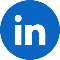 Suivez-nous sur LinkedIn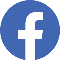 Suivez-nous sur Facebook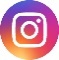 Suivez-nous sur Instagram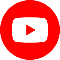 Suivez-nous sur YouTube